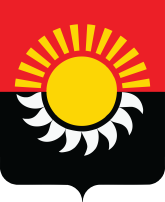 РОССИЙСКАЯ ФЕДЕРАЦИЯКемеровская область-КузбассОсинниковский городской округ Кемеровской области- КузбассаСовет народных депутатов Осинниковского городского округаРЕШЕНИЕ«20» сентября 2023г.					                                               № 2О  заместителе председателя  Совета народных депутатов Осинниковского городского округа (седьмого созыва)	На основании предложения председателя  Совета народных депутатов Осинниковского городского округа, руководствуясь статьей 28 Устава Осинниковского городского округа, ст.5 Регламента работы Совета народных депутатов Осинниковского городского округа на основании протокола  счетной комиссии по результатам выборов заместителя председателя Совета народных депутатов Осинниковского городского округа (седьмого созыва),  Совет народных депутатов Осинниковского городского округарешил:	Избрать  заместителем председателя  Совета народных депутатов Осинниковского городского округа (седьмого созыва) Бабичеву Елену Вячеславовну. ПредседательСовета народных депутатовОсинниковского городского округа                                                              Н.С. Коваленко